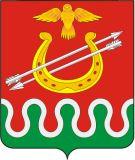 КРАСНОЯРСКИЙ КРАЙБОГОТОЛЬСКИЙ РАЙОННЫЙ СОВЕТ ДЕПУТАТОВг. БОГОТОЛРЕШЕНИЕ03 марта 2016 года						     		     № 4-39О ВНЕСЕНИИ ИЗМЕНЕНИЙ В РЕШЕНИЕ БОГОТОЛЬСКОГОРАЙОННОГО СОВЕТА ДЕПУТАТОВ ОТ 23.05.2012 № 18-103 «ОБ УТВЕРЖДЕНИИ ПОЛОЖЕНИЯ ОБ ОПЛАТЕ ТРУДА ДЕПУТАТОВ, ВЫБОРНЫХ ДОЛЖНОСТНЫХ ЛИЦ, ОСУЩЕСТВЛЯЮЩИХ СВОИ ПОЛНОМОЧИЯ НА ПОСТОЯННОЙ ОСНОВЕ, ЛИЦ, ЗАМЕЩАЮЩИХ ИНЫЕ МУНИЦИПАЛЬНЫЕ ДОЛЖНОСТИ И МУНИЦИПАЛЬНЫХ СЛУЖАЩИХ»          В целях приведения в соответствие наименование должностей, руководствуясь  Решением Боготольского районного Совета депутатов от  14.11.2012 № 22-133 «Об утверждении реестра должностей муниципальной службы в органах местного самоуправления Боготольского района», ст. 21 Устава Боготольского района Красноярского края, Боготольский районный Совет депутатов РЕШИЛ:1.  Приложение 2 к «Положению об оплате труда депутатов, выборных должностных лиц, осуществляющих свои полномочия на постоянной основе, лиц, замещающих иные муниципальные должности и муниципальных служащих», утвержденного Решением Боготольского районного Совета депутатов от 23.05.2012 № 18-103, изложить в редакции согласно Приложению к настоящему Решению.2. Контроль за исполнением Решения возложить на постоянную комиссию по бюджету и финансовым вопросам (Председатель - В.А. Дубовиков).          3.   Настоящее Решение вступает в силу в день, следующим за днем его официального опубликования в периодическом печатном издании «Официальный вестник Боготольского района».   4. Решение разместить на официальном сайте Боготольского района в сети Интернет (www.bogotol-r.ru).Председатель Боготольского				Главарайонного Совета депутатов				Боготольского района______________ Р.Р. Бикбаев				______________ А.В. БеловПриложение                     к Решению Боготольскогорайонного Совета депутатов от 03.03.2016 г.  № 4-39РАЗМЕРЫ ДОЛЖНОСТНЫХ ОКЛАДОВ МУНИЦИПАЛЬНЫХ СЛУЖАЩИХ                                                                                        (рублей в месяц)Наименование должности                       Размер должностных окладовЗаместитель главы  района6203Руководитель отраслевого (функционального) или территориального органа4852Руководитель структурного подразделения местной администрации4852Начальник отдела 4131Заместитель начальника отдела3931Председатель контрольно-счетного органа4852Консультант-юрист3931Консультант3842Муниципальный инспектор3771Главный специалист3771Ведущий специалист 34992825-2979Обеспечивающие специалистыЗаведующий отделом4131Главный бухгалтер3771Системный администратор (администратор баз данных)3390Заместитель главного бухгалтера3390Бухгалтер3174Специалист 1 категории2958Специалист 2 категории2418Секретарь руководителя2418